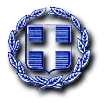 	ΕΛΛΗΝΙΚΗ ΔΗΜΟΚΡΑΤΙΑ	3η ΥΓΕΙΟΝΟΜΙΚΗ ΠΕΡΙΦΕΡΕΙΑ		ΓΕΝΙΚΟ ΝΟΣΟΚΟΜΕΙΟ ΠΕΛΛΑΣ 	ΝΟΣΗΛΕΥΤΙΚΗ ΜΟΝΑΔΑ ΓΙΑΝΝΙΤΣΩΝ			  ΑΠΟΦΑΣΗ ΠΡΟΚΗΡΥΞΗΣ ΤΡΙΩΝ (3) ΘΕΣΕΩΝ ΕΙΔΙΚΕΥΜΕΝΩΝ ΙΑΤΡΩΝ ΚΛΑΔΟΥ ΕΣΥ ΤΟΥ Γ.Ν. ΠΕΛΛΑΣ - Ο.Μ. ΓΙΑΝΝΙΤΣΩΝΈχοντας υπόψη:Τις διατάξεις :α. Του ν. 1397/1983 (ΦΕΚ 143 A’)β. του άρθρου 69 παρ. 1 του ν. 2071/1992 ( ΦΕΚ 123 Α’), όπως αντικαταστάθηκε με το άρθρο 35 παρ. 1 του ν. 4368/2016 (ΦΕΚ 21 Α’)γ. των παρ. 6 και 8 του άρθρου 23 του ν. 2519/1997 (ΦΕΚ 165 Α’)δ. της παρ. 11 του άρθρου 21 του ν. 2737/1999 (ΦΕΚ 174 Α’)ε. του άρθρου 19 παρ. 1 του ν. 3730/2008 (ΦΕΚ 262 Α’), όπως αντικαταστάθηκαν με το άρθρο 3 παρ. 2 του ν. 3868/2010 (ΦΕΚ 129 Α’) και το άρθρο 66 παρ. 32 εδαφ. β΄ του ν. 3984/2011 (ΦΕΚ 150 Α’) και συμπληρώθηκαν με το άρθρο 29 παρ. 3 του ν. 4025/2011 (ΦΕΚ 228 Α’)στ. του άρθρου 2 παρ. 2 του ν. 3868/2010 (ΦΕΚ 129 Α’), όπως αντικαταστάθηκαν με το άρθρο 34 του ν. 4325/2015 (ΦΕΚ 47 Α’)ζ. του άρθρου 25 παρ. 5 του ν. 3868/2010 (ΦΕΚ 129 Α’), όπως συμπληρώθηκαν με το άρθρο 27 παρ. 3 του ν. 4461/2017 (ΦΕΚ 38 Α’), και του άρθρου 41 του ν. 4368/2016 (ΦΕΚ 21 Α’)η. του άρθρου 22 παρ. 1 του ν. 4208/2013 (ΦΕΚ 252 Α’), όπως αντικαταστάθηκαν με το άρθρο 44 παρ. 4 του ν. 4368/2016 (ΦΕΚ 21 Α’) αντίστοιχα και του άρθρου 22 παρ. 4 του ιδίου νόμου όπως τροποποιήθηκαν με το άρθρο 43 παρ. 1 του ν. 4368/2016 (ΦΕΚ 21 Α’)θ. των άρθρων 7 και 8 του ν. 4498/2017 (ΦΕΚ 172 Α’), όπως αντικαταστάθηκαν και ισχύουν με τα άρθρα 4 και 5 του ν. 4999/2022 (ΦΕΚ 225 Α’)ι. του ν. 4622/2019 (ΦΕΚ 133 Α’) «Επιτελικό Κράτος: οργάνωση, λειτουργία και διαφάνεια της Κυβέρνησης, των κυβερνητικών οργάνων και της κεντρικής δημόσιας διοίκησης», όπως τροποποιήθηκαν και ισχύουνια. του Π.Δ. 121/2017 (ΦΕΚ 148 Α’) «Οργανισμός του Υπουργείου Υγείας», όπως αυτό ισχύειιβ. Την υπ.αριθμ. 37310/09.07.2023 Απόφαση Πρωθυπουργού και Υπουργού Υγείας «Ανάθεση αρμοδιοτήτων στον Υφυπουργό Υγείας Μάριο Θεμιστοκλέους» (Β΄4435) του άρθρου 3 του ν.4655/2020 (ΦΕΚ 16/Α/2020)ιγ. Την υπ’ αριθμ. 40343/25.07.2023 Απόφασης του Πρωθυπουργού και του Υπουργού Υγείας «Διορισμός Γενικής Γραμματέως Υπηρεσιών Υγείας του Υπουργείου Υγείας» (ΦΕΚ 722/Υ.Ο.Ο.Δ.)ιδ. του ν.4999/2022(ΦΕΚ 225/Α/2022)Την υπ αριθμ. Γ4α/Γ.Π.οικ. 62944/23.11.2023 (ΦΕΚ 6701/Β/2023) Υπουργική Απόφαση με θέμα «Καθορισμός διαδικασίας προκήρυξης, υποβολής υποψηφιοτήτων και κριτηρίων μοριοδότησης, αξιολόγησης και επιλογής για θέσεις Διευθυντή, Επιμελητή Α΄ και Επιμελητή Β΄ κλάδου ιατρών και οδοντιάτρων Ε.Σ.Υ.»Την υπ’ αριθμ. 26/31.10.2023 Πράξης Υπουργικού Συμβουλίου «Έγκριση προγραμματισμού προσλήψεων έτους 2024 Τα υπ΄αριθμ. πρωτ. 9853/22.02.2024 & 10061/23.02.2024, 11728/22-02-2024, 11159/27-02-4 9721/22-02-2024, 17403/22-02-2024, 14873/27-02-2024 & 8145/22-02-2024 αιτήματα της 1ης, 2ης, 3ης, 4ης, 5ης, 6ης & 7ης Υ.ΠΕ αντίστοιχαΤην Αρ. Πρωτ. Γ4α/Γ.Π.οικ.12386/28.02.2024 (ΑΔΑ:6ΑΞ6465ΦΥΟ-Θ2Χ) ΔΕΥΤΕΡΗ ΟΡΘΗ ΕΠΑΝΑΛΗΨΗ Απόφαση του Υφυπουργού Υγείας με θέμα « Έγκριση για προκήρυξη θέσεων ειδικευμένων ιατρών του κλάδου ΕΣΥ».Την αριθ. Υ4α/οικ 43118/20.04.2012 (ΦΕΚ 1431/Β/2012) Οργανισμός του Γενικού Νοσοκομείου Γιαννιτσών, όπως τροποποιήθηκε και ισχύει με την υπ’ Αριθμ. Υ4α/ο23155/13/20.05.2013 (ΦΕΚ 1289/Β/2013) ΚΥΑ «Τροποποίηση θέσεων ειδικευμένων γιατρών ΕΣΥ σε Νοσοκομεία αρμοδιότητας της 3ης Υ.Πε Μακεδονίας» και την υπ’ Αριθμ. Γ2α/οικ.16560/16.03.2021 (ΦΕΚ 1060/Β/2021) Απόφαση Αναπληρωτή Υπουργού «Κατανομή οργανικών θέσεων ειδικευμένων γιατρών Ε.Σ.Υ. σε Νοσοκομεία της χώρας.».Την αριθ. Υ4α/123906/31.12.2012 (ΦΕΚ 3510/Β/2012) ΚΥΑ «Ενοποιημένος οργανισμός του Γενικού Νοσοκομείου Γιαννιτσών και του Γενικού Νοσοκομείου Έδεσσας».Την αριθ. Γ4β/Γ.Π οικ.2404/15.01.2020 (ΦΕΚ 23/ΥΟΔΔ/2020) Υπουργική Απόφαση για διορισμό του Ευάγγελου Λόγγου, ως Αναπληρωτή Διοικητή στο Γενικό Νοσοκομείο Πέλλας με αρμοδιότητα το Ν.Μ. Γιαννιτσών.Την αριθ. Γ4β/Γ.Π οικ.4322/23.01.2023 (ΦΕΚ 51/ΥΟΔΔ/2023) Υπουργική Απόφαση παράτασης θητείας του Ευάγγελου Λόγγου, ως Αναπληρωτή Διοικητή στο Γενικό Νοσοκομείο Πέλλας με αρμοδιότητα το Ν.Μ. Γιαννιτσών.ΠΡΟΚΗΡΥΣΣΟΥΜΕ    Την πλήρωση των παρακάτω επί θητεία θέσεων ειδικευμένων ιατρών του κλάδου Ε.Σ.Υ. της Οργανικής  Μονάδας Γιαννιτσών του Γ.Ν. Πέλλας ως εξής: Τα κριτήρια επιλογής και η διαδικασία υποβολής υποψηφιοτήτων, αξιολόγησης και επιλογής για θέσεις ιατρών αναφέρονται στην υπ’ Αριθμ. Γ4α/Γ.Π.οικ.62944/23.11.2023 (ΦΕΚ/Β/6701) Υπουργική Απόφαση.ΔΙΚΑΙΩΜΑ ΥΠΟΨΗΦΙΟΤΗΤΑΣΓια τις παραπάνω θέσεις γίνονται δεκτοί ως υποψήφιοι όσοι έχουν:α. Για την κατάληψη θέσης ειδικευμένου ιατρού κλάδου Ε.Σ.Υ. απαιτείται ως τυπικό προσόν η κατοχή του τίτλου ειδικότητας ή χρόνος άσκησης στην ειδικότητα και συγκεκριμένα: α) για το βαθμό Επιμελητή Β΄, η κατοχή του τίτλου ειδικότητας, β) για το βαθμό Επιμελητή Α΄, η άσκηση ειδικότητας για δύο (2) τουλάχιστον χρόνια και γ) για το βαθμό Διευθυντή, η άσκηση ειδικότητας για τέσσερα (4) τουλάχιστον χρόνια.
β. Ελληνική Ιθαγένεια ή ιθαγένεια Κράτους Μέλους της Ε.Ε.γ. Άδεια άσκησης ιατρικού επαγγέλματος.δ. Τίτλος αντίστοιχης με τη θέση ιατρικής ειδικότητας.ε. Για τη διεκδίκηση θέσεων ιατρών κλάδου Ε.Σ.Υ. ισχύουν οι περιορισμοί που προκύπτουν από τις διατάξεις του αρ. 6 του Ν.4999/22.Επισημαίνεται ότι από 01.01.2022 δεν ισχύουν οι περιορισμοί στην υποβολή υποψηφιότητας για την κάλυψη θέσεων ιατρών Ε.Σ.Υ., όπως ορίζονταν στις διατάξεις του τρίτου άρθρου του ν.4655/2020 και συγκεκριμένα οι ειδικευμένοι ιατροί κλάδου Ε.Σ.Υ. δεν οφείλουν να παραιτηθούν από τη θέση τους προκειμένου να θέσουν υποψηφιότητα σε άλλη θέση ειδικευμένου ιατρού κλάδου Ε.Σ.Υ.. Συνεπώς οι ιατροί κλάδου Ε.Σ.Υ. μπορούν να διεκδικήσουν άλλη θέση ίδιου ή ανώτερου βαθμού από αυτόν που κατέχουν εφόσον πληρούν τις προϋποθέσεις του άρθρου 6 του ν.4999/2022ΑΠΑΙΤΟΥΜΕΝΑ ΔΙΚΑΙΟΛΟΓΗΤΙΚΑΤα δικαιολογητικά που απαιτούνται για την υποβολή υποψηφιότητας για την πλήρωση θέσεων ιατρών κλάδου Ε.Σ.Υ. είναι τα εξής:Αίτηση-δήλωση η οποία υποβάλλεται ηλεκτρονικά στην ηλεκτρονική διεύθυνση esydoctors.moh.gov.gr.Ιθαγένεια (Ελληνική ή πολίτης κράτους μέλους της Ευρωπαϊκής Ένωσης). Πιστοποιητικό γέννησης ή το δελτίο αστυνομικής ταυτότητας ή φωτοαντίγραφο διαβατηρίου. Όταν πρόκειται για πολίτη κράτους μέλους της Ευρωπαϊκής Ένωσης απαιτείται και επίσημη μετάφραση των δικαιολογητικών αυτών και τίτλος ελληνομάθειας τύπου Β2 ή βεβαίωση γνώσης της ελληνικής από την αρμόδια επιτροπή του ΚΕΣΥ. Δεν απαιτείται τίτλος ελληνομάθειας για τους ιατρούς που είναι απόφοιτοι δευτεροβάθμιας εκπαίδευσης στην Ελλάδα ή απόφοιτοι ελληνικού πανεπιστημίου ή διαθέτουν ισοτιμία και αντιστοιχία πτυχίου από ΔΟΑΤΑΠ (ΔΙΚΑΤΣΑ) ή έχουν αποκτήσει τίτλο ειδικότητας στην Ελλάδα. Εάν επιλέξει ελληνική τότε αρκεί το προαναφερόμενο αρχείο με το Πιστοποιητικό γέννησης ή το δελτίο αστυνομικής ταυτότητας ή φωτοαντίγραφο διαβατηρίου. Στην επιλογή Πολίτης κράτους μέλους της Ευρωπαϊκής Ένωσης τότε μόνο θα πρέπει να αναρτηθεί αρχείο με τίτλο ελληνομάθειας τύπου Β2 ή βεβαίωση γνώσης της ελληνικής από την αρμόδια επιτροπή του ΚΕΣΥ ή τίτλος δευτεροβάθμιας εκπαίδευσης στην Ελλάδα ή τίτλος ελληνικού πανεπιστημίου ή ισοτιμία και αντιστοιχία πτυχίου από ΔΟΑΤΑΠ (ΔΙΚΑΤΣΑ) ή τίτλος ειδικότητας στην Ελλάδα.Βιογραφικό σημείωμα του υποψήφιου για διορισμό ιατρού. Επισημαίνεται ότι δεν αποτελεί υποχρεωτικό δικαιολογητικό άλλα υποβάλλεται για διευκόλυνση του συμβουλίου. Για την απόδειξη των ουσιαστικών προσόντων που αναφέρονται στο βιογραφικό σημείωμα, απαιτείται η υποβολή αρχείων των επίσημων πιστοποιητικών ή βεβαιώσεων στα αντίστοιχα πεδία της ηλεκτρονικής εφαρμογής, όπως καθορίζονται στη σχετική απόφαση του καθορισμού των κριτηρίων επιλογής και διαδικασίας υποβολής υποψηφιοτήτων, αξιολόγησης και επιλογής για θέσεις κλάδου ιατρών και οδοντιάτρων Ε.Σ.Υ..Πτυχίο Ιατρικής. Σε περίπτωση πτυχίου πανεπιστημίου της Αλλοδαπής απαιτείται πτυχίο, επίσημη μετάφραση και ισοτιμία ΔΟΑΤΑΠ, όπου απαιτείται. Βεβαίωση του οικείου Ιατρικού Συλλόγου, στην οποία να βεβαιώνεται ο συνολικός χρόνος άσκησης του ιατρικού επαγγέλματος, η ασκούμενη ειδικότητα και ο συνολικός χρόνος άσκησής της.Άδεια άσκησης Ιατρικού επαγγέλματος. Απόφαση άδειας ή βεβαίωσης άσκησης ιατρικού επαγγέλματος ή άδεια άσκησης ιατρικού επαγγέλματος.Τίτλος ειδικότητας. Απόφαση χορήγησης τίτλου ειδικότητας ή τίτλος ειδικότητας.Υπεύθυνη δήλωση του υποψήφιου για διορισμό ιατρού, στην οποία να αναφέρονται τα εξής: Για θέσεις βαθμού Επιμελητή Α’ και Β’ και Διευθυντή(α) δεν υπηρετώ σε θέση του κλάδου Ε.Σ.Υ. ή υπηρετώ σε θέση του κλάδου Ε.Σ.Υ. με βαθμό …… και έχω συμπληρώσει συνεχή υπηρεσία πέντε (5) ετών στο Φορέα παροχής Υπηρεσιών Υγείας στον οποίο υπηρετώ σήμερα.(β) δεν έχω παραιτηθεί από θέση του κλάδου ιατρών Ε.Σ.Υ. πριν από τη συμπλήρωση πέντε (5) ετών από τον διορισμό μου ή σε αντίθετη περίπτωση ότι έχουν συμπληρωθεί δύο (2) χρόνια από την ημερομηνία παραίτησής μου,(γ) δεν έχω αρνηθεί διορισμό σε θέση του κλάδου ιατρών Ε.Σ.Υ. ή σε αντίθετη περίπτωση, ότι έχουν συμπληρωθεί δύο (2) χρόνια από την παρέλευση της προθεσμίας ανάληψης υπηρεσίας.Εκπλήρωση υποχρεωτικής υπηρεσίας υπαίθρου (όπου απαιτείται). Βεβαίωση του Υπουργείου Υγείας από την οποία να προκύπτει ότι ο ιατρός έχει εκπληρώσει την υποχρεωτική υπηρεσία υπαίθρου ή έχει απαλλαγεί της υποχρέωσης.Πιστοποιητικό εξειδίκευσης -Τίτλος ιατρικής εξειδίκευσης (για τις θέσεις που απαιτείται).Υποσημείωση: Τα αρχεία θα είναι pdf ή JPEG (Φωτογραφεία) ή jpg ή x-png ή png χωρητικότητας μέχρι 2 Mb.Όλα τα ξενόγλωσσα πτυχία και πιστοποιητικά θα πρέπει απαραιτήτως να έχουν μεταφραστεί επίσημα στην ελληνική γλώσσα από τις αρμόδιες προς τούτο αρχές της ημεδαπής. Στα αρχεία των ξενόγλωσσων πτυχίων και πιστοποιητικών θα πρέπει να φαίνεται και η σφραγίδα της Χάγης (APOSTILLE) που έχει τεθεί στο πρωτότυπο πτυχίο ή πιστοποιητικό. Σύμφωνα με τα οριζόμενα στις υπ’ αριθμ. ΔΙΣΚΠΟ/Φ.15/οικ.8342/1-4-2014 (ΑΔΑ: ΒΙΗ0Χ-6ΥΖ) και ΔΙΑΔΠ/Φ Α.2.3/21119/1-9-2014 (ΑΔΑ: ΒΜ3ΛΧ-ΥΝ9) εγκυκλίους του Υπουργείου Εσωτερικών και Διοικητικής Ανασυγκρότησης, γίνονται υποχρεωτικά αποδεκτά ευκρινή αντίγραφα ξενόγλωσσων πτυχίων και πιστοποιητικών, υπό την προϋπόθεση να φαίνεται ότι τα αντίγραφα αυτά έχουν επικυρωθεί από δικηγόρο.ΠΡΟΘΕΣΜΙΑ ΚΑΙ ΔΙΑΔΙΚΑΣΙΑ ΥΠΟΒΟΛΗΣ ΥΠΟΨΗΦΙΟΤΗΤΩΝΚάθε υποψήφιος δύναται να υποβάλει μια (1) ηλεκτρονική αίτηση. Ο υποψήφιος δύναται να δηλώσει έως πέντε (5) κωδικούς θέσεων θέσεις της ειδικότητάς του για το σύνολο των προκηρυγμένων θέσεων σε Νοσοκομεία και Γενικά Νοσοκομεία - Κέντρα Υγείας, μιας (1) μόνο Δ.Υ.ΠΕ της Χώρας και έως πέντε (5) κωδικούς θέσεων της ειδικότητάς του σε Δομές Πρωτοβάθμιας Φροντίδας Υγείας μιας (1) μόνο Δ.Υ.ΠΕ δηλώνοντας υποχρεωτικά και τη σειρά προτίμησής του. Αν ο φορέας προκηρύσσει περισσότερες της μία (1) θέσης στην ίδια ειδικότητα και στον ίδιο βαθμό, αυτές θα αντιστοιχούν σε έναν (τον ίδιο) κωδικό θέσης.Στο ανώτατο όριο των παραπάνω θέσεων δεν συμπεριλαμβάνονται οι θέσεις του Ε.Κ.Α.Β. στην περίπτωση που συμπεριλαμβάνονται στην ίδια έγκριση προκήρυξης.Η υποψηφιότητα υποβάλλεται ηλεκτρονικά, μέσω της ηλεκτρονικής εφαρμογής του Υπουργείου Υγείας esydoctors.moh.gov.gr, εντός προθεσμίας, η οποία αρχίζει στις 15.03.2024 ώρα 12.00 (μεσημέρι) και λήγει στις 02.04.2024 ώρα 15.00, συνοδευόμενη με τα απαιτούμενα δικαιολογητικά, ως ακολούθως:α) τα αναγκαία για την εγκυρότητα συμμετοχής του υποψηφίου στη διαδικασία επιλογής, τα οποία καλούνται «ΔΙΚΑΙΟΛΟΓΗΤΙΚΑ ΤΥΠΟΥ Α», σύμφωνα με τον πίνακα 1 του παραρτήματος της αριθμ. Γ4α/Γ.Π.οικ.62944/23.11.2023 (ΦΕΚ/Β/6701) Υπουργικής Απόφασης, καθώς και β) τα αποδεικτικά της μοριοδότησης των υποψηφίων τα οποία καλούνται «ΔΙΚΑΙΟΛΟΓΗΤΙΚΑ ΤΥΠΟΥ Β», που αφορούν στα ουσιαστικά προσόντα, τα οποία μοριοδοτούνται και συμπληρώνονται σύμφωνα με τους πίνακες 2, 3, 4, 5, 6 και 7 του παραρτήματος της αριθμ. Γ4α/Γ.Π.οικ.62944/23.11.2023 (ΦΕΚ/Β/6701) Υπουργικής Απόφασης.Η αίτηση-δήλωση επέχει και θέση υπεύθυνης δήλωσης του άρθρου 8 του ν.1599/1986 (Α’75), ως προς την ακρίβεια των δηλούμενων σ’ αυτήν στοιχείων του υποψηφίου.Δεδομένου ότι η επεξεργασία των αιτήσεων-δηλώσεων γίνεται ηλεκτρονικά, οι υποψήφιοι υποχρεούνται να συμπληρώσουν τα αντίστοιχα τετραγωνίδια και πεδία της ηλεκτρονικής αίτησης-δήλωσης που αναφέρονται σε αντίστοιχα προσόντα ή κριτήρια ή ιδιότητες και να υποβάλουν ηλεκτρονικά τα αντίστοιχα δικαιολογητικά.Η ηλεκτρονική αίτηση-δήλωση μετά την οριστική καταχώρισή της παρέχεται σε εκτυπώσιμη μορφή, η οποία αναγράφει και τον αριθμό πρωτοκόλλου ηλεκτρονικής αίτησης. Εάν δεν συμπληρωθούν/επιλεγούν τα υποχρεωτικά τετραγωνίδια-πεδία, τότε η αίτηση δεν καταχωρείται και είναι αδύνατο να υποβληθεί. Η υποβολή περισσοτέρων της μίας αιτήσεων-δηλώσεων δεν είναι εφικτή, όμως ο υποψήφιος δύναται, εντός της προθεσμίας υποβολής αιτήσεων, να ακυρώσει την υποβληθείσα και να υποβάλει εκ νέου αίτηση-δήλωση.Τα απαραίτητα κατά περίπτωση δικαιολογητικά, με τα οποία αποδεικνύονται τα απαιτούμενα τυπικά και μοριοδοτούμενα προσόντα, τα κριτήρια ή ιδιότητες που επικαλούνται οι υποψήφιοι με την αίτηση εγγραφής τους, επισυνάπτονται ηλεκτρονικά στην αίτησή τους σε αρχεία μορφής Pdf ή JPEG (φωτογραφία) ή jpg ή x-png ή png χωρητικότητας μέχρι 2 MB. Το Συμβούλιο Κρίσης και Επιλογής έχει δικαίωμα να ζητήσει από τους υποψήφιους ιατρούς οποιοδήποτε δικαιολογητικό ή έγγραφο (τύπου Β’), είτε γιατί κρίνει ότι είναι απαραίτητο για τη διαδικασία, είτε λόγω ενδεχόμενου τεχνικού προβλήματος σε κάποιο από τα υποβληθέντα αρχεία (τύπου Α’ και Β’).Κωλύματα διορισμού ιατρών Εθνικού Συστήματος Υγείας Δεν διορίζεται ο γιατρός που: α) δεν είναι γραμμένος στα μητρώα αρρένων ή για γυναίκες στα γενικά μητρώα δημοτών, β) δεν έχει εκπληρώσει τις στρατιωτικές του υποχρεώσεις ή δεν έχει νόμιμα απαλλαγεί, γ) είναι ανυπότακτος ή καταδικασμένος για λιποταξία, δ) έχει καταδικασθεί αμετάκλητα για οποιοδήποτε κακούργημα ή για τα πλημμελήματα της κλοπής, υπεξαίρεσης, απάτης, εκβίασης, πλαστογραφίας, ψευδούς ιατρικής πιστοποίησης, ψευδούς κατάθεσης, ψευδούς καταμήνυσης, απιστίας, δωροδοκίας, δωροληψίας, παράβασης καθήκοντος, για οποιοδήποτε έγκλημα κατά της γενετήσιας ελευθερίας ή οικονομικής εκμετάλλευσης της γενετήσιας ζωής, για εγκλήματα που ανάγονται στην προσβολή του δημοκρατικού πολιτεύματος ή έχει καταδικαστεί αμετάκλητα σε ποινή στερητική της ελευθερίας τουλάχιστον ενός (1) έτους για τα πλημμελήματα των νόμων περί ναρκωτικών, περί προστασίας των ζώων συντροφιάς, περί όπλων, περί ενδοοικογενειακής βίας, περί καταπολέμησης του ρατσισμού και της ξενοφοβίας και ε) δεν είναι υγιής.Η απόφαση – προκήρυξη αναρτάται στη ΔΙΑΥΓΕΙΑ σύμφωνα με τις διατάξεις του Ν.3861/2010 (ΦΕΚ 112 Α’) και κοινοποιείται στον Πανελλήνιο Ιατρικό Σύλλογο και στους κατά τόπους Ιατρικούς Συλλόγους, ενώ αποστέλλεται στη 3η Υ.ΠΕ. Μακεδονίας προκειμένου να αναρτηθεί στον ιστότοπό της καθώς και ηλεκτρονικά στη διεύθυνση του Υπουργείου Υγείας dpnp_a@moh.gov.grΕπίσης ολόκληρη η προκήρυξη θέσεων κλάδου Ιατρών ΕΣΥ, αναρτάται στην ηλεκτρονική διεύθυνση του Νοσοκομείου μας http://www.gng.grΗ απόφαση αυτή υπογράφεται και επικυρώνεται.	Ο ΑΝΑΠΛΗΡΩΤΗΣ ΔΙΟΙΚΗΤΗΣ	του ΓΕΝΙΚΟΥ ΝΟΣΟΚΟΜΕΙΟΥ ΠΕΛΛΑΣ 	ΕΥΑΓΓΕΛΟΣ ΛΟΓΓΟΣΚΟΙΝΟΠΟΙΗΣΗ:Υπουργείο Υγείας - Διεύθυνση Ανθρωπίνων Πόρων Ν. Π. - Τμήμα Ιατρών ΕΣΥ(Αριστοτέλους 17, Τ.Κ. 10187, Αθήνα)3η Υ.ΠΕ. Μακεδονίας - Διεύθυνση Ανάπτυξης Ανθρώπινου Δυναμικού(Αριστοτέλους 16, Τ.Κ. 54623, Θεσσαλονίκη)Πανελλήνιος Ιατρικός Σύλλογος (Πλουτάρχου 3 & Υψηλάντου, Τ.Κ. 10675, Αθήνα)Ιατρικός Σύλλογος Πέλλας(Φιλίππου, Τ.Κ. 58200, Έδεσσα)ΕΣΏΤΕΡΙΚΗ ΔΙΑΝΟΜΗ:Γραφείο Αναπληρωτή ΔιοικητήΔιευθύντρια Ιατρικής ΥπηρεσίαςΔιευθυντές Ιατρικών ΤομέωνΔιευθυντές αναφερομένων ΤμημάτωνΤμήμα Διαχείρισης Ανθρώπινου ΔυναμικούΦΟΡΕΑΣΕΙΔΙΚΟΤΗΤΑΒΑΘΜΟΣΑΡΙΘΜΟΣ ΘΕΣΕΩΝΓ.Ν. ΠΕΛΛΑΣ(ΑΠΟΚΕΝΤΡΩΜΕΝΗ ΟΡΓΑΝΙΚΗ ΜΟΝΑΔΑ ΓΙΑΝΝΙΤΣΑ)ΑΝΑΙΣΘΗΣΙΟΛΟΓΙΑΣ ή ΕΣΩΤΕΡΙΚΗΣ ΠΑΘΟΛΟΓΙΑΣ ή ΚΑΡΔΙΟΛΟΓΙΑΣ ή ΧΕΙΡΟΥΡΓΙΚΗΣ ή ΠΝΕΥΜΟΝΟΛΟΓΙΑΣ – ΦΥΜΑΤΙΟΛΟΓΙΑΣ ή ΟΡΘΟΠΑΙΔΙΚΗΣ και ΤΡΑΥΜΑΤΟΛΟΓΙΑΣ (με αποδεδειγμένη εμπειρία και γνώση στην επείγουσα ιατρική ή εξειδίκευση στη (ΜΕΘ) ή ΓΕΝΙΚΗΣ/ΟΙΚΟΓΕΝΕΙΑΚΗΣ ΙΑΤΡΙΚΗΣ με αποδεδειγμένη εμπειρία και γνώση στην επείγουσα ιατρική διάσωση, προνοσοκομειακή περίθαλψη και διαχείριση –διοίκηση – συντονισμό του έργου της εφημερίας (για το Τ.Ε.Π).ΕΠΙΜΕΛΗΤΗ Β’1Γ.Ν. ΠΕΛΛΑΣ(ΑΠΟΚΕΝΤΡΩΜΕΝΗ ΟΡΓΑΝΙΚΗ ΜΟΝΑΔΑ ΓΙΑΝΝΙΤΣΑ)ΚΑΡΔΙΟΛΟΓΙΑΣ ΕΠΙΜΕΛΗΤΗ Β’1Γ.Ν. ΠΕΛΛΑΣ(ΑΠΟΚΕΝΤΡΩΜΕΝΗ ΟΡΓΑΝΙΚΗ ΜΟΝΑΔΑ ΓΙΑΝΝΙΤΣΑ)ΩΤΟΡΙΝΟΛΑΡΥΓΓΟΛΟΓΙΑΣ ΕΠΙΜΕΛΗΤΗ Β’1